La Autoridad Metropolitana de Autobuses tiene centros de transbordo (terminales) que facilitan el que un ciudadano pueda hacer una conexión entre un autobús y otro.  Cada centro de transbordo tiene uno o más autobuses cuya ruta comienza y/o termina en estos.Cualquier persona que desee utilizar los servicios de la AMA y necesite saber cuáles son los centros de transbordo.Si un ciudadano desea comunicarse directamente a uno de los centros de transbordo, deberá llamar a la Oficina de Ayuda al Ciudadano.Directorio Oficinas AMAEl servicio de autobuses es:							 Lunes a viernes de 4:30 AM a 10:00 PM Sábados, domingos y días feriados de 5:30 AM a 10:00 PMLos centros de transbordo son:NOTA: T= Troncales, más de treinta (30) minutos de trayectoria.Los costos de los servicios de AMA pueden variar dependiendo de la ruta que utilice el ciudadano y de si participa en algún programa especial de tarifa reducida:Toda persona que utilice el Tren Urbano tendrá hasta dos (2) horas después de la salida de la estación para hacer una transferencia a AMA o Metro bus LIBRE DE COSTO.  No aplica a tarjetas de tarifas reducidas o especiales.Si utiliza la AMA y/o Metro bus con la tarjeta como forma de pago, tendrá hasta dos (2) horas para hacer una transferencia al Tren.  No aplica a tarjetas de tarifas reducidas o especiales.Ninguno.  Si el ciudadano quiere participar de alguno de los programas de tarifas reducidas, deberá realizar el proceso de solicitarlo previamente.¿Qué son las tarifas reducidas? – Los programas de tarifas reducidas están diseñados para que personas de edad avanzada o con impedimentos puedan disfrutar el servicio pagando una tarifa menor a la regular.  Los programas son:Programa de Media Tarifa para Personas de Edad Avanzada o con ImpedimentosPrograma Dorado para mayores de setenta y ciento (75) años (viajan gratis).Página Web DTOP  - http://www.dtop.gov.prPrograma Llame y ViajePrograma DoradoRutas y Paradas de la Autoridad Metropolitana de Autobuses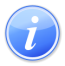 Descripción del Servicio 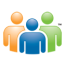 Audiencia y Propósito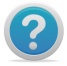 Consideraciones 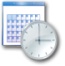 Lugar y Horario de Servicio TerminalRutas de AutobusesTerminal de BayamónCalle Santiago Veve, Esq. Calle BarbosaEstación del Tren Urbano cercana:  Bayamón*Se añadió tiempo de recorrido por cambio en tramo de la Ave. Main.52*, Metro bus II, 91*, 92*Terminal de CarolinaCalle Quiñones esquina carretera 874,CarolinaEstación del Tren Urbano cercana:  Ninguna6, 42, 44, 47Terminal de CatañoAve. Barbosa, Esq. Carr. 165, debajo del puente de carretera 165.Estación del Tren Urbano cercana:  NingunaT3, 37Terminal de Hato Rey (Centro de Transferencia)Ave Muñoz Rivera esquina Ave. RooseveltEstación del Tren Urbano cercana:  RooseveltT3, 22, Metro bus I, Metro bus II, Metro bus ExpresoTerminal de Iturregui, Ave Iturregui, esquina Ave. El Comandante (al lado del Canal 13), CarolinaEstación del Tren Urbano cercana:  Ninguna*Transitará todos los viajes al área de UPR de Carolina.**Se añadió tiempo de recorrido para que en todos los viajes de lunes a viernes transite por la Urb. Metropolis.T5, 6, T7*, 41, 42, 43, 44, 45, 46**, 50Terminal de Martínez NadalPR-19 intersección Expreso Martínez Nadal PR-20, GuaynaboEstación del Tren Urbano cercana:  Martínez Nadal19, 27, 30Terminal de la Parada 18Ave. Fernández Juncos, esquina. Roberto H. Todd (o Ave. Kennedy), SanturceEstación del Tren Urbano cercana:  NingunaT9, 8, 16, 21, 10, Metro bus IITerminal PiñeroCalle Col y Tosté #650, intersección. calle Añasco y Peñuelas, Hato ReyEstación del Tren Urbano cercana:  PiñeroT7, 17, 40, 41Terminal de Río Piedras (Capetillo)Ave. Barbosa esquina calle ParqueEstación del Tren Urbano cercana:  Río Piedras*Se identificó punto de terminación del medio viaje hasta Ave. Venus esquina Periferial.**Se añadió un primer viaje desde Ave. Las Cumbres a las 5:50 a.m.T3, T9, 4, 15, 26*, 28, 29, 18, 31**, Metro bus I, Metro bus ExpresoTerminal de Sagrado Corazón      Parada 26 en Santurce, Santurce      Estación del Tren Urbano cercana:  Sagrado                              Corazón*Trayectoria modificada para transitar todos los viajes en la misma dirección de Sagrado Corazón continuar Ponce de León - Ave. Roosevelt - Plaza Las Américas - Calle Calaf y regresando a Sagrado CorazónT9, 15, 16, 21, 22*, 10, 11, Metro bus I, Metro bus II, Metro bus III, Metro bus ExpresoTerminal de San PatricioCarretera #2 esquina carretera 165 (al lado de Metro Office Park), GuaynaboEstación del Tren Urbano cercana:  NingunaT3, 4, 8, 28Terminal del Viejo San Juan (Covadonga)Paseo Covadonga, Esq. Calle Juan A. Corretjer (frente a los muelles), San Juan.Estación del Tren Urbano cercana:  NingunaT5, T9, 8, 21, 53, Metro bus I, Metro bus III, Metro bus Expreso, El "trolley" de San Juan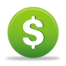 Costo del Servicio y Métodos de PagoServicioCostoServicio regular y expresosSetenta y cinco centavos (0.75¢)Metro bus IISetenta y cinco centavos (0.75¢)Niños de tres (3) años en adelanteSetenta y cinco centavos (0.75¢)EstudiantesSesenta centavos (0.60¢)Programa Dorado (para las personas mayores de setenta y cinco (75) años)GratisMedia Tarifa (para las personas de sesenta a setenta y cuarto (60 a 74) años y ciudadanos con Impedimento físico y/o mentales)Treinta y cinco centavos (0.35¢)Llame y Viaje (clientes registrados)Un dólar con cincuenta centavos ($1.50) por viaje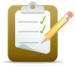 Requisitos para Obtener Servicio 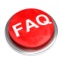 Preguntas Frecuentes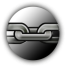 Enlaces Relacionados